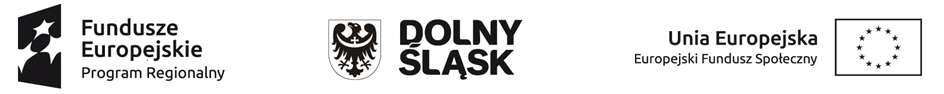 Regulamin 
przyznawania stypendiów w ramach projektu „Uczniowie XXI wieku w gminie Stara Kamienica”w Zespole Szkół w Starej KamienicyProjekt współfinansowany ze środków Unii Europejskiej w ramach Europejskiego Funduszu Społecznego§ 1Postanowienia ogólneUżyte w Regulaminie określenia i skróty oznaczają:Szkoła, ZSSK – Zespół Szkół w Starej Kamienicy;  Finalista - ucznia/uczennicę, który/a uczestniczył/a w finale olimpiady/konkursu/turnieju, organizowanego na podstawie Rozporządzenia Ministra Edukacji Narodowej i Sportu z dnia 29 stycznia 2002 r. w sprawie organizacji oraz sposobu przeprowadzania konkursów, turniejów i olimpiad (Dz. U. z 2002 r. Nr 13, poz. 125, z późn. zm.), co zostało potwierdzone stosownym zaświadczeniem;Komisja ds. Oceny Wniosków Stypendialnych – zespół pracowników ZSSK, powołany przez Dyrektora ZSSK, dokonujący formalnej i merytorycznej oceny wniosków o przyznanie stypendium;Laureat – ucznia/uczennicę, który/a został/a wyróżniony/a w finale olimpiady/konkursu/turnieju, organizowanego na podstawie Rozporządzenia Ministra Edukacji Narodowej i Sportu z dnia 29 stycznia 2002 r. w sprawie organizacji oraz sposobu przeprowadzania konkursów, turniejów i olimpiad (Dz. U. z 2002 r. Nr 13, poz. 125, z późn. zm.), co zostało potwierdzone stosownym zaświadczeniem;Lista rankingowa – listę Wniosków o przyznanie stypendium zaakceptowanych pod względem formalnym i ocenionych merytorycznie przez Komisję ds. Oceny Wniosków Stypendialnych, ułożoną w kolejności malejącej wartości punktacji uzyskanej podczas oceny merytorycznej WnioskówOpiekun dydaktyczny Stypendysty – nauczyciela, pedagoga szkolnego lub doradcę zawodowego zatrudnionego w szkole, do której uczęszcza Stypendysta w roku szkolnym w którym jest przyznawane stypendium, oraz z którym zawarta została umowa o pełnieniu opieki dydaktycznej nad Stypendystą;Opiekun prawny – osobę, której w drodze orzeczenia sądowego powierzono sprawowanie opieki nad dzieckiem na zasadach określonych w ustawie z dnia 25 lutego 1964 r. Kodeks rodzinny i opiekuńczy (t. j.: Dz. U. z 2019 r. poz. 2086 z późn. zm.);IPR – Indywidualny Plan Rozwoju, czyli zindywidualizowany program rozwoju edukacyjnego ucznia, przygotowany przez ucznia, zawierający profil ucznia, cele do osiągnięcia w związku z otrzymanym stypendium oraz wydatki jakie Stypendysta zamierza ponieść w ramach otrzymanego stypendium.Regulamin – Regulamin przyznawania stypendiów w ramach projektu „Uczniowie XXI wieku w gminie Stara Kamienica”;Rok szkolny – okres od dnia 1 września każdego roku, a kończy z dniem 
31 sierpnia następnego roku, zgodnie z art. 94  ustawy z dnia 14 grudnia 2016 r. Prawo oświatowe (t. j.: Dz. U. z  2019 r. poz. 1148, z późn. zm.);Stypendysta – ucznia/uczennicę, który/a został/została wybrany/a do objęcia wsparciem stypendialnym przez komisje ds. oceny wniosków stypendialnych.Wniosek – wniosek o przyznanie stypendium dla ucznia/uczennicy w ramach projektu;Wnioskodawca – pełnoletniego/ą ucznia/uczennicę lub rodzica/Opiekuna prawnego niepełnoletniego/ej ucznia/uczennicy;§ 2Regulamin określa zasady przyznawania stypendiów w ramach projektu „Uczniowie XXI wieku w gminie Stara Kamienica”Stypendia przyznaje Komisja ds. Oceny Wniosków StypendialnychStypendia zostaną przyznane w ramach dwóch naborów Wniosków:I nabór w roku szkolnym 2021/2022 w terminie do 15 listopada 2021(stypendium zostanie przyznane na okres 10 miesięcy roku szkolnego 2021/2022); po pierwszym semestrze nastąpi weryfikacja przyznanych stypendiów – stypendyści muszą złożyć sprawozdanie merytoryczne i finansoweII nabór w roku szkolnym 2022/2023 w terminie do 15 listopada 2022 (stypendium zostanie przyznane na okres  10 miesięcy roku szkolnego 2022/2023; po pierwszym semestrze nastąpi weryfikacja przyznanych stypendiów – stypendyści muszą złożyć sprawozdanie merytoryczne i finansoweWnioski w obu terminach mogą składać uczniowie klas VIII Szkoły Podstawowej w Starej Kamienicy i Liceum Ogólnokształcącego Starej Kamienicy Stypendia są finansowane ze środków Unii Europejskiej w ramach Europejskiego Funduszu Społecznego Województwa Dolnośląskiego§ 3Celem projektu jest podwyższenie potencjału edukacyjnego uczniów/uczennic ZSSK wyróżniających się dobrymi lub bardzo dobrymi wynikami w nauce, zaangażowaniem w życie Szkoły i lokalnej społeczności, aktywnie uczestniczącymi w zajęciach pozalekcyjnych, rozwijającymi swoje uzdolnienia w szkole i poza nią.§ 4 Uczniowie/uczennice objęci/te programem – kryteria Programem stypendialnym objęci są wszyscy uczniowie z klas 8 oraz uczniowie wszystkich klas licealnych ZSSK.§ 5Wniosek o przyznanie stypendiumWarunkiem ubiegania się o stypendium jest złożenie kompletnego i prawidłowo sporządzonego Wniosku wraz z wymaganymi załącznikami w formie, terminie i miejscu wyznaczonym w ogłoszeniu o naborze Wniosków i przekazanym do sekretariatu Szkoły  w wyznaczonym terminie. Wnioski złożone w jakikolwiek inny sposób niż określony w ogłoszeniu o naborze Wniosków i/lub po terminie określonym w ogłoszeniu o naborze wniosków, o którym mowa w ust. 1 nie będą rozpatrywane.  Datą złożenia Wniosku jest data wpływu Wniosku do miejsca wskazanego w ogłoszeniu o naborze wniosków, o którym mowa w ust. 1.Wniosek musi być przygotowany prawidłowo i rzetelnie, przez co rozumie się wypełnienie wszystkich pól składanego Wniosku. Za wszelkie błędy i uchybienia znajdujące się w przekazywanych dokumentach odpowiedzialność ponosi wyłącznie Wnioskodawca.Do wniosku należy dołączyć obowiązkowo załączniki określone w niniejszym regulaminie.Wnioskodawca powinien posiadać stosowne dokumenty potwierdzające złożone we Wniosku zaświadczenia/oświadczenia/świadectwo w oryginale, do wglądu na wezwanie Komisji ds. Oceny Wniosków Stypendialnych.Do Wniosku Wnioskodawca jest zobowiązany załączyć następujące załączniki:Indywidualny Plan Rozwoju.zaświadczenia o uzyskanych tytułach laureata lub finalisty konkursów, olimpiad i/lub turniejów, o których mowa w § 5 i § 13 rozporządzenia Ministra Edukacji Narodowej i Sportu z dnia 29 stycznia 2002 r. w sprawie organizacji oraz sposobu przeprowadzania konkursów, turniejów i olimpiad, które dotyczą przedmiotów kluczowych oraz przedmiotów pozostałych,zezwolenie na indywidualny program lub tok nauki ze względu na szczególne uzdolnienia w rozumieniu ustawy z 7 września 1991 r. o systemie oświaty lub ustawy z dnia 14 grudnia 2016 r. Prawo oświatowe i przepisów wykonawczych wydanych na ich podstawie z przedmiotów kluczowych albo przedmiotów pozostałych, lub ze wszystkich zajęć edukacyjnych, zaświadczenie o uczestnictwie w szkolnych zajęciach pozalekcyjnych (załącznik nr. 1), zaświadczenia o uczęszczaniu do szkół innych rodzajów (np. Państwowa Szkoła Muzyczna),zaświadczenia o członkostwie w klubach sportowych, artystycznych, organizacjach pożytku publicznego, fundacjach itp. (przez okres co najmniej trzech miesięcy poprzedzających datę złożenia wniosku),zaświadczenia o uczestnictwie w wolontariacie.§ 6Ocena Wniosków o przyznanie stypendiumFormalnej i merytorycznej oceny Wniosków wraz z załącznikami dokonuje, powołana przez Dyrektora Szkoły Komisja ds. Oceny Wniosków Stypendialnych.Ocena formalna i merytoryczna dokonywana jest w oparciu o informacje zawarte we Wniosku.W przypadku stwierdzenia we Wniosku możliwych do usunięcia braków formalnych, Wnioskodawcy przysługuje prawo do jednorazowej korekty. Informacja o ww. brakach formalnych, formie i terminie ich uzupełnienia, zostanie przekazana Wnioskodawcy przez Komisję ds. Oceny Wniosków Stypendialnych.W razie stwierdzenia we Wniosku oczywistych omyłek Komisja ds. Oceny Wniosków Stypendialnych może w tym zakresie dokonać niezbędnej korekty, tj. może uwzględnić dane poprawne.Wnioski ocenione pozytywnie pod względem formalnym podlegają ocenie merytorycznej zgodnie ze szczegółową punktacją określoną poniżej.Kryteria oceny wniosków stypendialnych:Wniosek może zostać oceniony na maksymalnie 125 punktów. Po zakończeniu oceny merytorycznej wszystkich Wniosków utworzona zostanie Lista rankingowa w kolejności malejącej liczby uzyskanych punktów.§ 7Przyznanie i wypłata stypendiumListę rankingową, na podstawie której podejmowana jest decyzja o przyznaniu stypendium uczniom/uczennicom, zatwierdza Dyrektor Szkoły.Stypendium otrzymuje 5 uczniów szkoły podstawowej i 5 uczniów liceum, którzy uzyskali największą liczbę punktów. W przypadku jednakowej liczby punktów na piątej pozycji listy rankingowej stypendium otrzymuje osoba o najwyższej frekwencji   w roku szkolnym 2020/2021.Wnioskodawcy zostaną poinformowani o fakcie przyznania stypendium do 30 listopada 2021r. oraz  30 listopada 2022r..Warunkiem wypłaty stypendium jest podpisanie, w okresie realizacji projektu, Umowy stypendialnej, regulującej szczegółowe prawa i obowiązki Stypendysty. Szczegółowe informacje dotyczące sposobu wypłaty stypendium reguluje umowa stypendialna.§ 8Sposób wydatkowania stypendium – kwalifikowalność wydatkówCałkowita kwota stypendium, przyznana w ramach umowy stypendialnej, winna być wydatkowana w czasie trwania roku szkolnego, określonego w naborze.Ponoszone ze środków stypendium wydatki muszą być zgodne z celami edukacyjnymi i wynikającymi z nich potrzebami naukowymi ucznia/uczennicy oraz wydatkowane w sposób efektywny i gospodarny.W przypadku pobierania przez Stypendystę stypendium w ramach przedmiotowego projektu oraz innych stypendiów przyznawanych za wyniki w nauce, finansowanych ze środków publicznych, niedopuszczalne jest  ponoszenie z nich tych samych kosztów. Podwójne finansowanie wydatków skutkować będzie koniecznością zwrotu otrzymanego wcześniej stypendium w wysokości wydatków podwójnie sfinansowanych wraz z odsetkami.Środki stypendialne mogą być wykorzystane na:zakup pomocy dydaktycznych i przyborów szkolnych;wydatki związane z wyposażeniem miejsca domowej nauki; zakup sprzętu komputerowego wraz z oprogramowaniem i akcesoriami;zakup sprzętu elektronicznego;opłaty związane z dostępem do Internetu;koszty transportu ponoszone przez ucznia/uczennicę w celu dotarcia do szkoły oraz na dodatkowe zajęcia edukacyjne;opłata za kursy, szkolenia; wydatki zawiązane z wyposażeniem ucznia/uczennicy niezbędnym dla realizacji potrzeb edukacyjno-rozwojowych wskazanych w PRU;opłaty szkolne; koszty uczestnictwa w konkursach, turniejach, olimpiadach; koszty uczestnictwa w kulturze wysokiej.Wnioskodawca jest zobowiązany do posiadania dowodów poniesienia wydatków, w szczególności: faktur, rachunków oraz potwierdzeń przelewów, zawierających dane kupującego, kwotę i nazwę wydatku. Powyższe dokumenty mogą być wystawione na Stypendystę, rodzica lub opiekuna prawnego.Członek Komisji ds. Oceny Wniosków Stypendialnych oceniając wniosek ma prawo zakwestionować zasadność poniesienia planowanego wydatku, jeśli uzna go za sprzeczny z ust. 1-5 niniejszego paragrafu.§ 9Opiekun dydaktyczny Stypendysty i obowiązek sprawozdawczyW trakcie otrzymywania stypendium Stypendysta podlega opiece dydaktycznej sprawowanej przez nauczyciela, pedagoga szkolnego lub doradcę zawodowego zatrudnionego w szkole, do której uczęszcza Stypendysta, w roku szkolnym, w ramach którego został ogłoszony nabór. Opiekunów dydaktycznych Stypendystów przydziela Dyrektor Szkoły.Opieka dydaktyczna nad Stypendystą polega na:pomocy w osiąganiu jak najlepszych rezultatów w nauce;wsparciu ucznia/uczennicy w wykorzystaniu stypendium na cele edukacyjne;monitoringu osiągnięć edukacyjnych Stypendysty;Opiekun dydaktyczny Stypendysty nie może objąć opieką dydaktyczną więcej niż pięciu Stypendystów. Stypendysta i Opiekun dydaktyczny zobowiązani są do współpracy w zakresie realizacji IPR i przygotowania sprawozdania z realizacji IPR (załącznik do Regulaminu).Stypendysta wraz z Opiekunem dydaktycznym ma obowiązek złożenia sprawozdania z realizacji IPR w sekretariacie ZSSK do dnia wskazanego przez Komisję ds. Oceny Wniosków Stypendialnych.§ 10Pozbawienie prawa do otrzymywania stypendiumPozbawienie prawa do otrzymywania stypendium może nastąpić w przypadku gdy Stypendysta:zostanie skreślony z listy uczniów lub przerwie naukę w ZSSK.przeznaczy stypendium lub jego część na wydatki niezgodne z celami określonymi w regulaminie.zrezygnuje z uczestnictwa w Projekcie;uzyska stypendium na podstawie nieprawdziwych danych lub fałszywych dokumentów;odmówi poddaniu się kontroli;nie współpracuje z kandydatem na Opiekuna dydaktycznego lub z Opiekunem dydaktycznym w okresie trwania zajęć dydaktyczno-wychowawczych, na które zostało przyznane stypendium.dopuści się podwójnego finansowania wydatków.Decyzję o pozbawieniu prawa do stypendium podejmuje Dyrektor Szkoły. Przypadki, o których mowa w ust. 1 pkt 1 - 6 skutkują koniecznością zwrotu wraz z odsetkami otrzymanego stypendium, przy czym zasady wynikające z art. 207 ustawy z dnia 27 sierpnia 2009 r. o finansach publicznych stosuje się odpowiednio. Beneficjent w uzasadnionych przypadkach może wyliczyć proporcję nienależnego stypendium, które podlegać będzie zwrotowi wraz z odsetkami.Przypadek, o którym mowa w ust. 1 pkt 7 skutkuje koniecznością zwrotu otrzymanego wcześniej stypendium w wysokości wydatków podwójnie sfinansowanych wraz z odsetkami, przy czym zasady wynikające z art. 207 ustawy z dnia 27 sierpnia 2009 r. o finansach publicznych stosuje się odpowiednio.W przypadku utraty prawa do pobierania stypendium przez Stypendystę, pozostała kwota może zostać rozdysponowana na stypendia dla kolejnych osób z najwyższą liczbą punktów na Liście rankingowej.§ 11KontrolaStypendysta zobowiązuje się poddać kontroli w zakresie prawidłowości wykonania zapisów umowy stypendialnej przez cały okres otrzymywania Stypendium oraz w okresie trwałości projektu tj. w okresie pięciu lat po zakończeniu realizacji projektu.Stypendysta może zostać w każdym momencie wezwany do przedłożenia oryginałów dokumentów, poświadczających informacje zawarte we wniosku i oświadczeniu dotyczącym wydatkowania stypendium, w tym w szczególności: potwierdzeń realizacji celów i rezultatów oraz dowodów poniesienia wydatków.Kontrolę przeprowadza się w siedzibie ZSSK.Niespełnienie przez Stypendystę obowiązków wskazanych w ust. 2 będzie traktowane jako odmowa poddania się kontroli. Każdy przypadek niezgodności w stosunku do złożonego wniosku wraz z załącznikami, sprawozdania lub oświadczenia dotyczącego wydatkowania stypendium, wykryty na etapie realizacji projektu lub po okresie jego realizacji, będzie rozpatrywany indywidualnie na zasadach określonych w umowie stypendialnej. § 12Postanowienia końcoweWnioskodawca składa wniosek wraz z załącznikami pod rygorem odpowiedzialności karnej dotyczącej składania nierzetelnych pisemnych oświadczeń co do okoliczności o istotnym znaczeniu dla uzyskania wsparcia.Każdy z Wnioskodawców oraz kandydatów na Opiekunów dydaktycznych Stypendysty poprzez złożenie Wniosku akceptuje postanowienia niniejszego Regulaminu.§ 13Rozstrzygnięcia, o których mowa w § 6, 7 i 9 Regulaminu, podejmowane w związku z oceną Wniosków i przyznaniem stypendium nie podlegają przepisom ustawy z dnia 14 czerwca 1960 r. Kodeks postępowania administracyjnego (t. j.: Dz. U. z 2020 r., poz. 256 z późn. zm.) i są ostateczne.§ 14Regulamin jest dostępny na stronie internetowej ZSSK: https://szkola.starakamienica.pl/Pozostałe kryteriaPozostałe kryteriaPunktacja Punktacja Olimpiady/turnieje co najmniej II stopnia..Laureat konkursu przedmiotowego lub ministerialnego15Olimpiady/turnieje co najmniej II stopnia..Finalista konkursu przedmiotowego lub ministerialnego10Olimpiady/turnieje co najmniej II stopnia..Uczestnik etapu powiatowego konkursu przedmiotowego5Olimpiady/turnieje co najmniej II stopnia..Rozwój zainteresowań, działalność społecznaZezwolenie na indywidualny program lub tok nauki10Rozwój zainteresowań, działalność społecznazaświadczenie o uczestnictwie w szkolnych zajęciach pozalekcyjnych10Rozwój zainteresowań, działalność społecznazaświadczenia o uczęszczaniu do szkół innych rodzajów0-15Rozwój zainteresowań, działalność społecznazaświadczenia o członkostwie w klubach sportowych, artystycznych, organizacjach pożytku publicznego, fundacjach itp.0-15Rozwój zainteresowań, działalność społecznazaświadczenia o uczestnictwie w wolontariacie0-20Rozwój zainteresowań, działalność społecznaPełnienie funkcji w Samorządzie Szkolnym w roku Szkolnym 2021/20220-10Rozwój zainteresowań, działalność społecznaPozostałe działania na rzecz Szkoły i społeczności lokalnej0-10Max. 105  punktówMax. 105  punktówMax. 105  punktówUczeń/uczennica ze specjalnymi potrzebami edukacyjnymi Uczeń/uczennica ze specjalnymi potrzebami edukacyjnymi 5Średnia ocen Z wyłączeniem przedmiotów: etyka, religia, w-f5,51-6,0020Średnia ocen Z wyłączeniem przedmiotów: etyka, religia, w-f5,01-5,5015Średnia ocen Z wyłączeniem przedmiotów: etyka, religia, w-f4,76-5,0010Średnia ocen Z wyłączeniem przedmiotów: etyka, religia, w-f4,51-4,758Średnia ocen Z wyłączeniem przedmiotów: etyka, religia, w-f4,00-4,505Średnia ocen Z wyłączeniem przedmiotów: etyka, religia, w-fPoniżej 4,000Max. 20  punktów